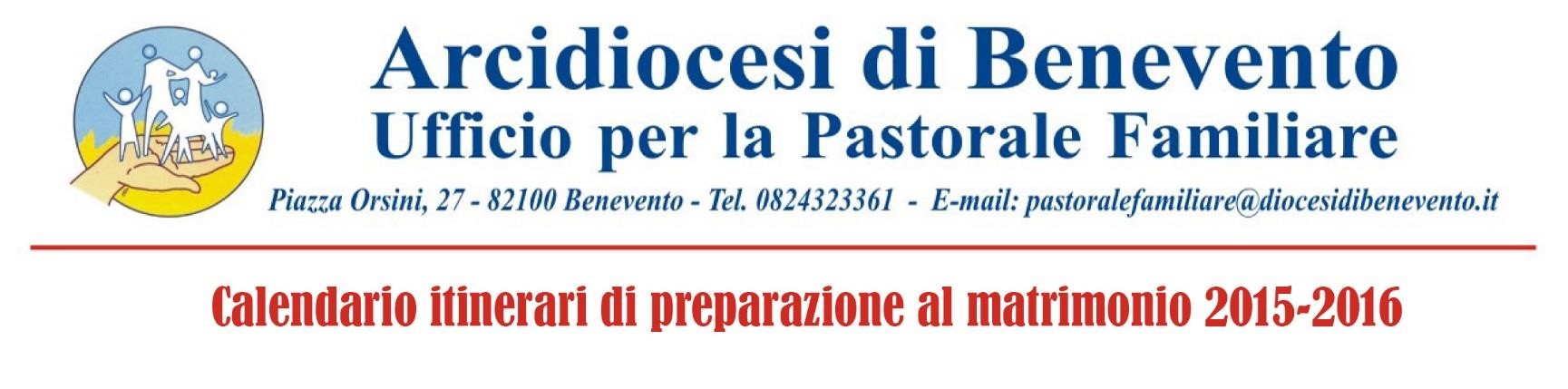 OTTOBRE 2019                                                                                    NOVEMBRE 2019GENNAIO 2020FEBBRAIO 2020Marzo 2020                             APRILE 2020 APRILE 2017COMUNE PARROCCHIA SALA DATA INIZIO ORA FREQ. N°  INC COORD. RECAPITI Benevento Santa SofiaIn chiesa 19,3019,00venerdìsabato Alessandro  320\0545780 Paupisi Santa Maria del Bosco Sala Parrocchiale333/4086897327/3670827 COMUNE PARROCCHIA SALA DATA INIZIO ORA ORA FREQUENZA FREQUENZA N°  INC COORD.. RECAPITI BeneventoSpirito Santo Sala Parrocchiale O7/11/201920,0020,00giovedìgiovedìDon Maurizio Sperandeo347/2504870San Giorgio del Sannio San Bartolomeo in GaldoSan Bartolomeo ApostoloSala parrocchiale Carlo e Giovanna Evangelista 320/3755741 MontesarchioSS.TrinitàSala canonicaRaffaele e Laura Sala392/9184070COMUNEPARROCCHIASALADATA INIZIOORAFREQ.N° INCCOORD.RECAPITI    CervinaraSant’Auditore VescovoSala parrocchialeLuigi e Marianna De Nicolais339/4646851CervinaraSan GennaroSantuario SS. AddolorataSalaparrocchialeFrancesco e Francesca Covino0824/844068329/9452416VitulanoConvento Sant’ AntonioSala del convento11 /01/202019,00sabato9 Don Biagio Catillo347/2992384 PietrelcinaSanta Maria degli AngeliSala parrocchiale           10/01/2020 20,00Venerdì e sabatoPadre Giuseppe D’Onofrio0824/991304Benevento San Modesto Sala parrocchialeAlfonso e Concetta Falato320/8120919CircelloConvento San FrancescoSala del convento19:30Sabato e domenica8Don Sergio Rossetti0824/937342347/7913268MontefalcioneS. Maria AssuntaSala parrocchialeDon Paolo Luciano0825/973930334/2385101Apice San Bartolomeo ApostoloSala parrocchiale18/01/202020,30sabato12don Giuseppe Errico e don Ezio Rotondi349/0956361BeneventoSan Giuseppe MoscatiSala parrocchiale20,00martedì12Antonio e Patrizia Valente347/7825627COMUNEPARROCCHIASALADATA INIZIOORAFREQ.N° INCCOORD.RECAPITI    Benevento SS. Addolorata  Sala parrocchiale2° Corso: 05\02\201620:30Venerdì e sabato    12Enzo e Paola Cioffi347/9052961Benevento Santa Maria di CostantinopoliSala teatroEmilio e Adriana PorcaroBenevento Sant’Antonio e Sant’Anna  Sala parrocchialeMichele e Carmen Pietrovito0824/61233340/4991624Montesarchio San Giovanni Battista Sala parrocchiale20:30Sabato e domenica  12   Giuseppe e Marilena Mercaldo 347/7848255  Fragneto MonforteSanti Nicola e Rocco   Sala    parrocchiale              Nicola e Monica Zarro331/1108139Benevento Santa Maria della PaceSala parrocchiale20:00Venerdì e sabato   12 Valentino e Emilia De Vita340/8371487COMUNEPARROCCHIASALADATA INIZIOORAFREQ.N° INCCOORD.RECAPITI    Benevento Santa SofiaSala parrocchialeAlessandro e Graziella Pietronigro320/0545780Benevento San GennaroSalaparrocchialeFranco e Gabriella Tomaciello0824/5277234775285617Benevento San Giuseppe MoscatiSala parrocchiale03/03/202020,00MartedìAntonio e Patrizia Valente347/7825627Montesarchio San LeoneSala parrocchialeDon Giancarlo D’Ambrosio0824/833792338/3582525COMUNEPARROCCHIASALADATA INIZIOORAFREQ.N° INCCOORD.RECAPITIBaselice S. Leonardo AbateSala parrocchialeDon Michele Benizio32879364949